Leonie Vogels					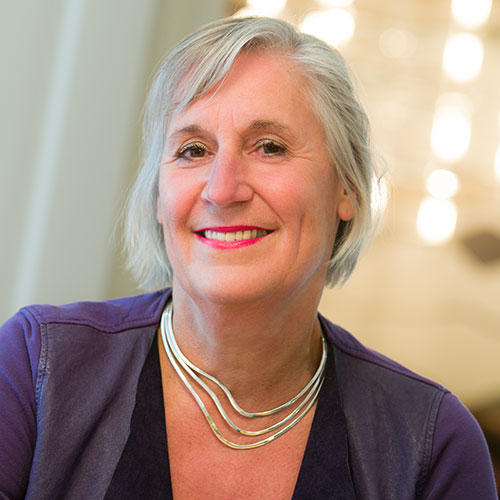 Moddermanstraat 64   2313 GS Leiden06-46240872leonie@leonievogels.nlwww.leonievogels.nlWerkervaring2017 - heden		Voorlichting en begeleiding bij levenseinde-vragen2005 – 2018		Eigen onderneming Vogels Advies, Coaching en Procesbegeleiding	Begeleider van vijf intervisiegroepen van artsen en verpleegkundigen bij de Levenseindekliniek Coaching en begeleiding intervisie professionals, managersGastdocent Hogeschool Leiden Ontwikkelen en geven van Trainingen Vrouwelijk Leiderschap Interim manager Mentaal Beter, GGZInterim manager V&VNProjectleider begeleider interculturele zorg, VWS/VROM Ontwikkelen, organiseren en begeleiden  van een  leergang Interculturalisatie voor zorgorganisatiescoachingsprogramma voor dertigers en voor  vijftigers/zestigers 2006  - 2018	Coach, Loopbaanadviseur (CMI) en trainer,  Van Ede & Partners Amsterdam2005 - 2007		Projectleider Verantwoorde Zorg ActiZ2004 - 2005		Directeur GGZ Delfland/Delfland PreventOpzetten nieuwe organisatie voor arbeidsgerelateerde hulpverlening.Oprichten BV, Financiëel plan, Personeelsplan.Een dag in de week werkzaam als coach/ psycholoog.2000 – 2004	Directeur Psyplan De Gezonde Zaak, commercieel re-integratie en interventiebedrijf.Leidinggeven aan psychologen, fysiotherapeuten.Ontwikkelen van multidisciplinaire programma’s voor burn-outklachten, klachten bewegingsapparaat.Acquisitie bij grote klanten (KPN, Siemens, NS)Een dag in de week werkzaam als coach/psycholoog	1998 - 2000		Integraal Manager Verpleeghuis Laurens, Rotterdam Leidinggeven aan teamleidersPersoneelsmanagementOpstellen begroting, budgetverantwoordelijkheidInhoudelijke beleidsontwikkeling, kwaliteitsprojecten.1991 - 1998		Directeur Thuiszorg, FlorenceBegeleiden integratieproces als gevolg van fusie kruiswerk en gezinsverzorging.Leidinggeven aan de regiomanagersOntwikkelen en uitvoeren van personeelsbeleid en financieel beleid Kwaliteitsbeleid (resultaat: HKZ certificering)Onderhouden van samenwerkingsrelaties met ziekenhuizen, gemeenten, zorgkantoor. 1986 - 1991		Hoofd van de afdeling Preventie en Dienstverlening RIAGG Haagrand1981 - 1986	Studentenpsycholoog, Rijksuniversiteit Leiden.Bestuurlijke ervaring2019- heden		Lid van de Raad van Toezicht Stichting Humanistische uitvaartbegeleiders2013 - 2016		Voorzitter Bestuur Stichting Humanistische uitvaartbegeleiders2007 - 2014		Bestuur Maatschap Van Ede & Partners Amsterdam2008 - 2012	Lid van bestuur Zorgbelang Zuid Holland2003 - 2009	Lid van de Raad van Toezicht van Stichting Welzijn Gouda1998 - 2004	Lid Raad van Toezicht van de Stichting Woon Zorgcentra Haaglanden1994 - 2004		Lid van de klachtencommissie Politie Hollands Midden1992 - 2004		Lid van het bestuur van de Stichting R.I.B.W. Fonteynenburg Opleiding en cursussen2018	Leergang  Sterven van Expertise Centrum voor sterven2014	Systemisch Coachen, Hellinger Instituut2012 - 2013	Systemisch Werken, Phoenix, Utrecht2013	Certificatie CMI loopbaanadviseur2009	Oplossingsgericht coachen RINO2008 – 2009	Protheus Leergang voor Loopbaanadviseurs, de Voorde2003 – 2004	Opleiding tot Coach, P. Weisfelt en partners2000 – 2002	SIOO Utrecht SVO, leergang Sturen van veranderingen in organisaties. 1992 – 1999	Diverse cursussen en studiedagen op gebied van zorgmanagement1991 – 1992		VO Hoger Management bij Hogeschool Rotterdam(organisatiekunde, personeelsmanagement, beleidskunde)1981			Doctoraal Klinische Psychologie, Rijksuniversiteit Leiden